Neston Primary SchoolCreative Curriculum Theme Plan Year 2Term 1-2:    The Sky’s the Limit 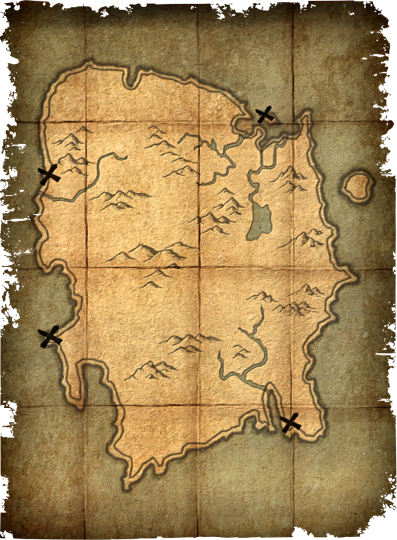 Term 1-2:    The Sky’s the Limit Term 1-2:    The Sky’s the Limit Term 1-2:    The Sky’s the Limit Term 1-2:    The Sky’s the Limit Areas of LearningAreas of LearningAreas of Learning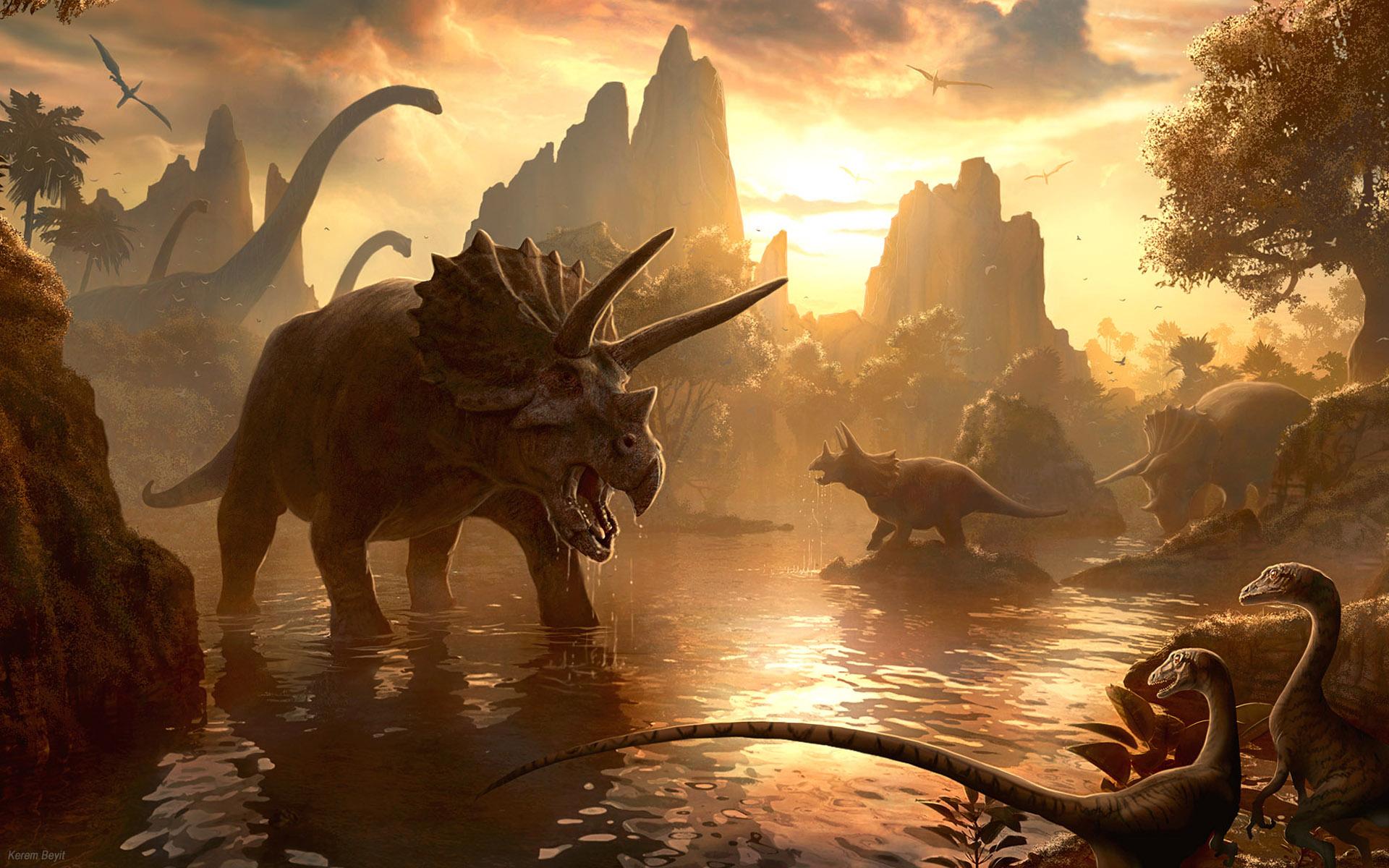 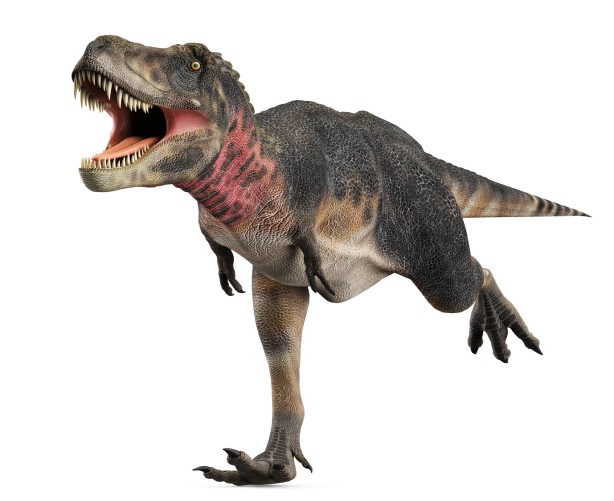 Our learning will take inspiration from the book ‘Tom and the Island of the Dinosaurs’ We shall look at how the world has changed from the dawn of time and ask ourselves what is it possible to achieve and where might we adventure next. As readers and writers, we shall be writing letters, compiling fact files about dinosaurs and writing a fictional story based on the book ‘Tom and the Island of the Dinosaurs. As mathematicians we shall be measuring and using vocabulary to describe position and grid references for the map we make of ‘Dinosaur Island’As Geographers, we shall be learning about how the world was formed, the continents and climates around the world. We shall also try and position Dinosaur Island somewhere on the globe based on its climate. As artists and designers we shall illustrate plant, seeds and leaves that we examine in science. We shall also explore tone and line while creating a ‘treasure map’ of Dinosaur Island .Our learning will take inspiration from the book ‘Tom and the Island of the Dinosaurs’ We shall look at how the world has changed from the dawn of time and ask ourselves what is it possible to achieve and where might we adventure next. As readers and writers, we shall be writing letters, compiling fact files about dinosaurs and writing a fictional story based on the book ‘Tom and the Island of the Dinosaurs. As mathematicians we shall be measuring and using vocabulary to describe position and grid references for the map we make of ‘Dinosaur Island’As Geographers, we shall be learning about how the world was formed, the continents and climates around the world. We shall also try and position Dinosaur Island somewhere on the globe based on its climate. As artists and designers we shall illustrate plant, seeds and leaves that we examine in science. We shall also explore tone and line while creating a ‘treasure map’ of Dinosaur Island .Our learning will take inspiration from the book ‘Tom and the Island of the Dinosaurs’ We shall look at how the world has changed from the dawn of time and ask ourselves what is it possible to achieve and where might we adventure next. As readers and writers, we shall be writing letters, compiling fact files about dinosaurs and writing a fictional story based on the book ‘Tom and the Island of the Dinosaurs. As mathematicians we shall be measuring and using vocabulary to describe position and grid references for the map we make of ‘Dinosaur Island’As Geographers, we shall be learning about how the world was formed, the continents and climates around the world. We shall also try and position Dinosaur Island somewhere on the globe based on its climate. As artists and designers we shall illustrate plant, seeds and leaves that we examine in science. We shall also explore tone and line while creating a ‘treasure map’ of Dinosaur Island .At Neston, learning will be driven by:At Neston, learning will be driven by:At Neston, learning will be driven by:At Neston, learning will be driven by:At Neston, learning will be driven by:Our learning will take inspiration from the book ‘Tom and the Island of the Dinosaurs’ We shall look at how the world has changed from the dawn of time and ask ourselves what is it possible to achieve and where might we adventure next. As readers and writers, we shall be writing letters, compiling fact files about dinosaurs and writing a fictional story based on the book ‘Tom and the Island of the Dinosaurs. As mathematicians we shall be measuring and using vocabulary to describe position and grid references for the map we make of ‘Dinosaur Island’As Geographers, we shall be learning about how the world was formed, the continents and climates around the world. We shall also try and position Dinosaur Island somewhere on the globe based on its climate. As artists and designers we shall illustrate plant, seeds and leaves that we examine in science. We shall also explore tone and line while creating a ‘treasure map’ of Dinosaur Island .Our learning will take inspiration from the book ‘Tom and the Island of the Dinosaurs’ We shall look at how the world has changed from the dawn of time and ask ourselves what is it possible to achieve and where might we adventure next. As readers and writers, we shall be writing letters, compiling fact files about dinosaurs and writing a fictional story based on the book ‘Tom and the Island of the Dinosaurs. As mathematicians we shall be measuring and using vocabulary to describe position and grid references for the map we make of ‘Dinosaur Island’As Geographers, we shall be learning about how the world was formed, the continents and climates around the world. We shall also try and position Dinosaur Island somewhere on the globe based on its climate. As artists and designers we shall illustrate plant, seeds and leaves that we examine in science. We shall also explore tone and line while creating a ‘treasure map’ of Dinosaur Island .Our learning will take inspiration from the book ‘Tom and the Island of the Dinosaurs’ We shall look at how the world has changed from the dawn of time and ask ourselves what is it possible to achieve and where might we adventure next. As readers and writers, we shall be writing letters, compiling fact files about dinosaurs and writing a fictional story based on the book ‘Tom and the Island of the Dinosaurs. As mathematicians we shall be measuring and using vocabulary to describe position and grid references for the map we make of ‘Dinosaur Island’As Geographers, we shall be learning about how the world was formed, the continents and climates around the world. We shall also try and position Dinosaur Island somewhere on the globe based on its climate. As artists and designers we shall illustrate plant, seeds and leaves that we examine in science. We shall also explore tone and line while creating a ‘treasure map’ of Dinosaur Island .AmbitionRespectRespectDiversityDiversityOur learning will take inspiration from the book ‘Tom and the Island of the Dinosaurs’ We shall look at how the world has changed from the dawn of time and ask ourselves what is it possible to achieve and where might we adventure next. As readers and writers, we shall be writing letters, compiling fact files about dinosaurs and writing a fictional story based on the book ‘Tom and the Island of the Dinosaurs. As mathematicians we shall be measuring and using vocabulary to describe position and grid references for the map we make of ‘Dinosaur Island’As Geographers, we shall be learning about how the world was formed, the continents and climates around the world. We shall also try and position Dinosaur Island somewhere on the globe based on its climate. As artists and designers we shall illustrate plant, seeds and leaves that we examine in science. We shall also explore tone and line while creating a ‘treasure map’ of Dinosaur Island .Our learning will take inspiration from the book ‘Tom and the Island of the Dinosaurs’ We shall look at how the world has changed from the dawn of time and ask ourselves what is it possible to achieve and where might we adventure next. As readers and writers, we shall be writing letters, compiling fact files about dinosaurs and writing a fictional story based on the book ‘Tom and the Island of the Dinosaurs. As mathematicians we shall be measuring and using vocabulary to describe position and grid references for the map we make of ‘Dinosaur Island’As Geographers, we shall be learning about how the world was formed, the continents and climates around the world. We shall also try and position Dinosaur Island somewhere on the globe based on its climate. As artists and designers we shall illustrate plant, seeds and leaves that we examine in science. We shall also explore tone and line while creating a ‘treasure map’ of Dinosaur Island .Our learning will take inspiration from the book ‘Tom and the Island of the Dinosaurs’ We shall look at how the world has changed from the dawn of time and ask ourselves what is it possible to achieve and where might we adventure next. As readers and writers, we shall be writing letters, compiling fact files about dinosaurs and writing a fictional story based on the book ‘Tom and the Island of the Dinosaurs. As mathematicians we shall be measuring and using vocabulary to describe position and grid references for the map we make of ‘Dinosaur Island’As Geographers, we shall be learning about how the world was formed, the continents and climates around the world. We shall also try and position Dinosaur Island somewhere on the globe based on its climate. As artists and designers we shall illustrate plant, seeds and leaves that we examine in science. We shall also explore tone and line while creating a ‘treasure map’ of Dinosaur Island .As ambitious learners we will:Understand when we have been successful and aim ever higher to achieve our best.. As respectful learners we will:Respecting the right of others to have beliefs and values different from their own.As respectful learners we will:Respecting the right of others to have beliefs and values different from their own.As learners we will:Learn about the diversity across the globe as we travel in our imaginary balloon to Dinosaur Island.As learners we will:Learn about the diversity across the globe as we travel in our imaginary balloon to Dinosaur Island.Our learning will take inspiration from the book ‘Tom and the Island of the Dinosaurs’ We shall look at how the world has changed from the dawn of time and ask ourselves what is it possible to achieve and where might we adventure next. As readers and writers, we shall be writing letters, compiling fact files about dinosaurs and writing a fictional story based on the book ‘Tom and the Island of the Dinosaurs. As mathematicians we shall be measuring and using vocabulary to describe position and grid references for the map we make of ‘Dinosaur Island’As Geographers, we shall be learning about how the world was formed, the continents and climates around the world. We shall also try and position Dinosaur Island somewhere on the globe based on its climate. As artists and designers we shall illustrate plant, seeds and leaves that we examine in science. We shall also explore tone and line while creating a ‘treasure map’ of Dinosaur Island .Our learning will take inspiration from the book ‘Tom and the Island of the Dinosaurs’ We shall look at how the world has changed from the dawn of time and ask ourselves what is it possible to achieve and where might we adventure next. As readers and writers, we shall be writing letters, compiling fact files about dinosaurs and writing a fictional story based on the book ‘Tom and the Island of the Dinosaurs. As mathematicians we shall be measuring and using vocabulary to describe position and grid references for the map we make of ‘Dinosaur Island’As Geographers, we shall be learning about how the world was formed, the continents and climates around the world. We shall also try and position Dinosaur Island somewhere on the globe based on its climate. As artists and designers we shall illustrate plant, seeds and leaves that we examine in science. We shall also explore tone and line while creating a ‘treasure map’ of Dinosaur Island .Our learning will take inspiration from the book ‘Tom and the Island of the Dinosaurs’ We shall look at how the world has changed from the dawn of time and ask ourselves what is it possible to achieve and where might we adventure next. As readers and writers, we shall be writing letters, compiling fact files about dinosaurs and writing a fictional story based on the book ‘Tom and the Island of the Dinosaurs. As mathematicians we shall be measuring and using vocabulary to describe position and grid references for the map we make of ‘Dinosaur Island’As Geographers, we shall be learning about how the world was formed, the continents and climates around the world. We shall also try and position Dinosaur Island somewhere on the globe based on its climate. As artists and designers we shall illustrate plant, seeds and leaves that we examine in science. We shall also explore tone and line while creating a ‘treasure map’ of Dinosaur Island .Core Learning SkillsCore Learning SkillsSuccessful Learner SkillsSuccessful Learner SkillsEssential Learning ObjectivesEssential Learning ObjectivesEssential Learning ObjectivesEssential Learning ObjectivesLiteracyLiteracyKnowing and understanding what, how and why I am learningEnjoy exploring, discovering andunlocking our hidden treasuresKnowing that we shine and reach the starsLearning from our mistakesKnowing how to improve and being resilient Looking after each otherLearning reciprocallyCelebrating everyone’s achievementsImagining, dreaming and believing for ourselves and othersKnowing and understanding what, how and why I am learningEnjoy exploring, discovering andunlocking our hidden treasuresKnowing that we shine and reach the starsLearning from our mistakesKnowing how to improve and being resilient Looking after each otherLearning reciprocallyCelebrating everyone’s achievementsImagining, dreaming and believing for ourselves and othersHistory, History, History, GeographyWrite letters and describe the format letters take Learn how to present information: write labels, captions, glossariesWrite stories in imaginary settingsWrite letters and describe the format letters take Learn how to present information: write labels, captions, glossariesWrite stories in imaginary settingsKnowing and understanding what, how and why I am learningEnjoy exploring, discovering andunlocking our hidden treasuresKnowing that we shine and reach the starsLearning from our mistakesKnowing how to improve and being resilient Looking after each otherLearning reciprocallyCelebrating everyone’s achievementsImagining, dreaming and believing for ourselves and othersKnowing and understanding what, how and why I am learningEnjoy exploring, discovering andunlocking our hidden treasuresKnowing that we shine and reach the starsLearning from our mistakesKnowing how to improve and being resilient Looking after each otherLearning reciprocallyCelebrating everyone’s achievementsImagining, dreaming and believing for ourselves and othersDescribe historical events To investigate and interpret the pastTo build an overview of world historyTo understand chronologyDescribe historical events To investigate and interpret the pastTo build an overview of world historyTo understand chronologyTo investigate placesTo investigate patternsTo communicate geographicallyTo investigate placesTo investigate patternsTo communicate geographicallyMathsMathsKnowing and understanding what, how and why I am learningEnjoy exploring, discovering andunlocking our hidden treasuresKnowing that we shine and reach the starsLearning from our mistakesKnowing how to improve and being resilient Looking after each otherLearning reciprocallyCelebrating everyone’s achievementsImagining, dreaming and believing for ourselves and othersKnowing and understanding what, how and why I am learningEnjoy exploring, discovering andunlocking our hidden treasuresKnowing that we shine and reach the starsLearning from our mistakesKnowing how to improve and being resilient Looking after each otherLearning reciprocallyCelebrating everyone’s achievementsImagining, dreaming and believing for ourselves and othersScience Science Science Design TechnologyRecognise the place value of each digit in a two-digit number (tens, ones)Understand and use terms and vocabulary associated with position, direction and movement; Measure lengths using uniform units; Begin to measure in centimetres and metresPartition numbers in different ways (for example, 23 = 20 + 3 and 23 = 10 + 13Recognise the place value of each digit in a two-digit number (tens, ones)Understand and use terms and vocabulary associated with position, direction and movement; Measure lengths using uniform units; Begin to measure in centimetres and metresPartition numbers in different ways (for example, 23 = 20 + 3 and 23 = 10 + 13Knowing and understanding what, how and why I am learningEnjoy exploring, discovering andunlocking our hidden treasuresKnowing that we shine and reach the starsLearning from our mistakesKnowing how to improve and being resilient Looking after each otherLearning reciprocallyCelebrating everyone’s achievementsImagining, dreaming and believing for ourselves and othersKnowing and understanding what, how and why I am learningEnjoy exploring, discovering andunlocking our hidden treasuresKnowing that we shine and reach the starsLearning from our mistakesKnowing how to improve and being resilient Looking after each otherLearning reciprocallyCelebrating everyone’s achievementsImagining, dreaming and believing for ourselves and othersTo understand Find out and describe how plants need water, light and a suitable temperature to grow and stay healthy.Observe and describe how seeds and bulbs grow into mature plantsTo work scientificallyTo understand Find out and describe how plants need water, light and a suitable temperature to grow and stay healthy.Observe and describe how seeds and bulbs grow into mature plantsTo work scientificallyDesign, make and improveApply practical skills to design, make and improve products safely, taking account of users and purposes.To design, make, evaluate and improveDesign products that have a clear purpose and an intended userDesign, make and improveApply practical skills to design, make and improve products safely, taking account of users and purposes.To design, make, evaluate and improveDesign products that have a clear purpose and an intended userRecognise the place value of each digit in a two-digit number (tens, ones)Understand and use terms and vocabulary associated with position, direction and movement; Measure lengths using uniform units; Begin to measure in centimetres and metresPartition numbers in different ways (for example, 23 = 20 + 3 and 23 = 10 + 13Recognise the place value of each digit in a two-digit number (tens, ones)Understand and use terms and vocabulary associated with position, direction and movement; Measure lengths using uniform units; Begin to measure in centimetres and metresPartition numbers in different ways (for example, 23 = 20 + 3 and 23 = 10 + 13RE, PSHE, PE, RE, PSHE, PE, To understand Find out and describe how plants need water, light and a suitable temperature to grow and stay healthy.Observe and describe how seeds and bulbs grow into mature plantsTo work scientificallyTo understand Find out and describe how plants need water, light and a suitable temperature to grow and stay healthy.Observe and describe how seeds and bulbs grow into mature plantsTo work scientificallyDesign, make and improveApply practical skills to design, make and improve products safely, taking account of users and purposes.To design, make, evaluate and improveDesign products that have a clear purpose and an intended userDesign, make and improveApply practical skills to design, make and improve products safely, taking account of users and purposes.To design, make, evaluate and improveDesign products that have a clear purpose and an intended userRecognise the place value of each digit in a two-digit number (tens, ones)Understand and use terms and vocabulary associated with position, direction and movement; Measure lengths using uniform units; Begin to measure in centimetres and metresPartition numbers in different ways (for example, 23 = 20 + 3 and 23 = 10 + 13Recognise the place value of each digit in a two-digit number (tens, ones)Understand and use terms and vocabulary associated with position, direction and movement; Measure lengths using uniform units; Begin to measure in centimetres and metresPartition numbers in different ways (for example, 23 = 20 + 3 and 23 = 10 + 13Show an understanding that one’s own behaviour affects other people.To Imagine: develop ideas with help and respond to the ideas of others then act on some ideasDescribe some of the teachings of a religion.In PE we shall use dance to communicate a mood feeling or ideaShow an understanding that one’s own behaviour affects other people.To Imagine: develop ideas with help and respond to the ideas of others then act on some ideasDescribe some of the teachings of a religion.In PE we shall use dance to communicate a mood feeling or ideaTo understand Find out and describe how plants need water, light and a suitable temperature to grow and stay healthy.Observe and describe how seeds and bulbs grow into mature plantsTo work scientificallyTo understand Find out and describe how plants need water, light and a suitable temperature to grow and stay healthy.Observe and describe how seeds and bulbs grow into mature plantsTo work scientificallyDesign, make and improveApply practical skills to design, make and improve products safely, taking account of users and purposes.To design, make, evaluate and improveDesign products that have a clear purpose and an intended userDesign, make and improveApply practical skills to design, make and improve products safely, taking account of users and purposes.To design, make, evaluate and improveDesign products that have a clear purpose and an intended userICTICTShow an understanding that one’s own behaviour affects other people.To Imagine: develop ideas with help and respond to the ideas of others then act on some ideasDescribe some of the teachings of a religion.In PE we shall use dance to communicate a mood feeling or ideaShow an understanding that one’s own behaviour affects other people.To Imagine: develop ideas with help and respond to the ideas of others then act on some ideasDescribe some of the teachings of a religion.In PE we shall use dance to communicate a mood feeling or ideaArt, Art, Art, MusicOngoing use of ICT to support research Ongoing use of ICT to support research Show an understanding that one’s own behaviour affects other people.To Imagine: develop ideas with help and respond to the ideas of others then act on some ideasDescribe some of the teachings of a religion.In PE we shall use dance to communicate a mood feeling or ideaShow an understanding that one’s own behaviour affects other people.To Imagine: develop ideas with help and respond to the ideas of others then act on some ideasDescribe some of the teachings of a religion.In PE we shall use dance to communicate a mood feeling or ideaTo develop ideasTo refine techniquesTo respond to ideas and starting points.To explore ideas and collect visual information.To develop ideasTo refine techniquesTo respond to ideas and starting points.To explore ideas and collect visual information.To performTo composeTo transcribeTo describe musicTo performTo composeTo transcribeTo describe music